Book title: Rhyming Dust BunniesAuthor: Jan Thomas Supplies for activities needed: MarkersPencilWorksheet Attached Googly EyesGlueActivity Name: School Readiness Outcomes (SRO) goals met:Producing a rhyme if words are offered.Experimenting with a growing variety of writing tools and materials.Recognizing RhymesInstructionsFill in the speech bubble with a word that rhymes with hatDraw a dust bunny under the speech bubbleGlue googly eyes onto the dust bunny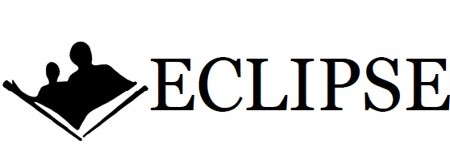 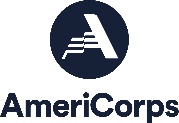 What Rhymes With Cat?